Приложение 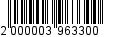 УТВЕРЖДЕНпостановлениемадминистрации от ______________ № ________Административный регламент предоставления муниципальной услуги «Выдача разрешений 
на использование земель или земельного участка без предоставления земельного участка и установления сервитутов в целях, предусмотренных пунктом 1 статьи 39.34 Земельного кодекса Российской Федерации»  I. Общие положенияНаименование муниципальной услуги: «Выдача разрешений 
на использование земель или земельного участка без предоставления земельного участка и установления сервитутов в целях, предусмотренных пунктом 1 статьи 39.34 Земельного кодекса Российской Федерации» (далее - муниципальная услуга).Муниципальная услуга предоставляется в отношении земельных участков, находящихся в собственности МО «Всеволожский муниципальный район» Ленинградской области, а также земельных участков из земель, государственная собственность на которые не разграничена.Наименование органа местного самоуправления, организации,исполняющего муниципальную услугу, и его структурных подразделений, ответственных за предоставление муниципальной услуги1.3.	Предоставление муниципальной услуги осуществляется администрацией муниципального образования «Всеволожский муниципальный район» Ленинградской области (далее – орган местного самоуправления, Администрация) с участием Автономного муниципального учреждения «Центр муниципальных услуг» муниципального образования «Всеволожский муниципальный район» Ленинградской области.1.4.	Ответственные за предоставление муниципальной услуги:1.4.1.	Управление архитектуры и градостроительства администрации муниципального образования «Всеволожский муниципальный район» Ленинградской области (далее – УАиГ);1.4.2.	Автономное муниципальное учреждение «Центр муниципальных услуг» муниципального образования «Всеволожский муниципальный район» Ленинградской области (далее – АМУ ЦМУ ВМР).Информация о местах нахождения и графике работы органов местного самоуправления, организаций, исполняющих муниципальную услугу, 
их структурных подразделений, ответственных за предоставление муниципальной услуги, справочных телефонах и адресах электронной почты данных структурных подразделений, в том числе номере телефона-автоинформатора1.5.	Места нахождения, справочные телефоны, адреса электронной почты, график работы, часы приема корреспонденции органов местного самоуправления Ленинградской области и справочные телефоны органов местного самоуправления для получения информации, связанной с предоставлением муниципальной услуги, приведены в Приложении 1 к настоящему Административному регламенту.1.6.	Муниципальная услуга может быть предоставлена при обращении в многофункциональный центр предоставления государственных и муниципальных услуг (далее - МФЦ), при наличии соглашения о взаимодействии между МФЦ и органом местного самоуправленияИнформация о местах нахождения и графике работы, справочных телефонах и адресах электронной почты МФЦ приведена в Приложении 2к настоящему административному регламенту.1.7.	Муниципальная услуга может быть предоставлена в электронном виде через функционал электронной приёмной на Портале государственных и муниципальных услуг (функций) Ленинградской области (далее – ПГУ ЛО).Предоставление муниципальной услуги в электронной форме и информирование о ходе и результате предоставления муниципальной услуги через ПГУ ЛО осуществляется с момента технической реализации муниципальной услуги на ПГУ ЛО.Адрес портала государственных и муниципальных услуг (функций) Ленинградской области, адреса официальных сайтов органов местного самоуправления, организаций, предоставляющих услугу, а также органов исполнительной власти (органов местного самоуправления, организаций), участвующих в предоставлении муниципальной услуги (за исключением организаций, оказывающих услуги, являющиеся необходимыми
и обязательными для предоставления муниципальной услуги),в сети Интернет, содержащих информацию о муниципальной услуге1.8.	Адрес портала государственных и муниципальных услуг (функций) Ленинградской области и официальных сайтов органов исполнительной власти Ленинградской области в сети Интернет.Электронный адрес Портала государственных и муниципальных услуг(функций)Ленинградской области: http://gu.lenobl.ru/;Электронный адрес Единого портала государственных и муниципальных услуг (функций) в сети Интернет: http://www.gosuslugi.ru/.Электронный адрес официального сайта Администрации Ленинградской области http://www.lenobl.ru/;Электронный адрес официального сайта органа местного самоуправления http://www.vsevreg.ru/;Электронный адрес официального сайта АМУ ЦМУ ВМР http://www.vsev-mfc.ru.Порядок получения заинтересованными лицами информации по вопросам исполнения муниципальной услуги, сведений о ходе предоставления муниципальной услуги, в том числе с использованием портала государственных и муниципальных услуг (функций) Ленинградской области1.9.	Информирование о порядке предоставления муниципальной услуги осуществляется при личном контакте специалистов с заявителями, с использованием почты, средств телефонной связи, электронной почты и размещается на портале.Информация о порядке предоставления муниципальной услуги предоставляется:по телефону специалистами администрации муниципального образования «Всеволожский муниципальный район» Ленинградской области;на Интернет–сайте Администрации: http://www.vsevreg.ru/;на Портале государственных и муниципальных (функций) Ленинградской области:http://www.gu.lenobl.ru/;на портале Федеральной государственной информационной системы «Единый портал государственных и муниципальных услуг (функций)»:http://www.gosuslugi.ru/;при обращении в АМУ ЦМУ ВМР, МФЦ.Письменные обращения заинтересованных лиц, поступившие почтовой корреспонденцией, по адресу: 188640, Ленинградская область, Всеволожский район, г. Всеволожск, Колтушское шоссе, д. 138, а также в электронном виде на электронный адрес Администрации: org@vsevreg.ru, рассматриваются УМИ.Письменные обращения заинтересованных лиц, поступившие почтовой корреспонденцией, по адресу: 188640, Ленинградская область, Всеволожский район, г. Всеволожск, Колтушское шоссе, д. 138, а также в электронном виде на электронный адрес Администрации: org@vsevreg.ru, рассматриваются УМИ с участием АМУ ЦМУ ВМР в порядке ч. 1 ст. 12 Федерального закона от 02.05.2006 № 59 «О порядке рассмотрения обращений граждан Российской Федерации» в течение 30 (тридцати) дней со дня регистрации письменного обращения и даты получения электронного документа.1.10.	Информирование об исполнении муниципальной услуги осуществляется 
в устной, письменной или электронной форме. 1.11.	Информирование заявителей в электронной форме осуществляется путем размещения информации на ПГУ ЛО либо на ЕПГУ.1.12.	Информирование заявителя о ходе и результате предоставления муниципальной услуги осуществляется в электронной форме через личный кабинет заявителя, расположенного на ПГУ ЛО.1.12.1.	Индивидуальное письменное информирование осуществляется при обращении граждан путем почтовых отправлений, в том числе с приложением необходимых документов, заверенных усиленной квалифицированной электронной подписью (ответ на запрос, направленный по электронной почте, направляется в виде электронного документа на адрес электронной почты отправителя запроса).Описание заявителей и (или) их представителей, имеющихправо в соответствии с законодательством Российской Федерации,Ленинградской области взаимодействовать с соответствующими органами исполнительной власти (органами местного самоуправления, организациями)при предоставлении муниципальной услуги1.13.	Заявление о выдаче разрешения (далее – заявление) подается физическим или юридическим лицом (далее – заявитель), либо представителем заявителя (п. 2 Правил, утвержденных Постановлением Правительства РФ № 1244
от 27.11.2014 года) (далее –Правила).2. Стандарт предоставления муниципальной услугиНаименование муниципальной услуги2.1.	Муниципальная услуга: «Выдача разрешений на использование земель или земельного участка без предоставления земельного участка 
и установления сервитутов в целях, предусмотренных пунктом 1 статьи 39.34 Земельного кодекса Российской Федерации».Основания предоставления муниципальной услуги2.2. Муниципальная услуга предоставляется в случаях:1)	проведения инженерных изысканий;2)	капитального или текущего ремонта линейного объекта;3)	строительства временных или вспомогательных сооружений (включая ограждения, бытовки, навесы), складирования строительных и иных материалов, техники для обеспечения строительства, реконструкции линейных объектов федерального, регионального или местного значения;4)	осуществления геологического изучения недр;5)	осуществления деятельности в целях сохранения и развития традиционных образа жизни, хозяйствования и промыслов коренных малочисленных народов Севера, Сибири и Дальнего Востока Российской Федерации в местах их традиционного проживания и традиционной хозяйственной деятельности, за исключением земель и земельных участков 
в границах земель лесного фонда;6)	размещения нестационарных торговых объектов, рекламных конструкций, 
а также иных объектов, виды которых устанавливаются Правительством Российской Федерации.7)	в иных, предусмотренных федеральными законами, случаях.Наименование органа местного самоуправления, непосредственнопредоставляющего муниципальную услугу2.3.	Предоставление муниципальной услуги осуществляется Администрацией с участием АМУ ЦМУ ВМР.2.4.	Орган, предоставляющий муниципальную услугу, не вправе требовать:-	от заявителя осуществления действий, в том числе согласований, необходимых для получения муниципальной услуги и связанных с обращением 
в иные государственные органы, органы местного самоуправления, организации;-	представления документов и информации или осуществления действий, представление или осуществление которых не предусмотрено настоящим Административным регламентом;-	представления документов и информации, которые в соответствии 
с нормативными правовыми актами Российской Федерации, нормативными правовыми актами субъектов Российской Федерации находятся в распоряжении государственных органов, органов местного самоуправления и (или) подведомственных государственным органам и органам местного самоуправления организаций, участвующих в предоставлении муниципальной услуги.Результат предоставления муниципальной услуги2.5.	Результатом предоставления муниципальной услуги является:-	постановление о разрешении на использование земель или земельного участка (далее - разрешение);-	отказ в выдаче разрешения на использование земель или земельного участка в виде письма с указанием причин отказа (далее – отказ в выдаче разрешения).Срок предоставления муниципальной услуги2.6.	Срок предоставления муниципальной услуги составляет 25 дней со дня поступления заявления и приложенных документов.2.7.	Решение по результатам предоставления муниципальной услуги направляется заявителю заказным письмом с приложением представленных им документов в течение 3 рабочих дней со дня принятия.Перечень нормативных правовых актов, регулирующих отношения,возникающие в связи с предоставлением муниципальной услуги2.8.	Нормативные правовые акты, регулирующие предоставление муниципальной услуги:-	Конституция Российской Федерации от 12.12.1993;-	Земельный кодекс Российской Федерации;-	Гражданский кодекс Российской Федерации;-	Градостроительный кодекс Российской Федерации;-	Федеральный закон от 02.05.2006 № 59-ФЗ «О порядке рассмотрения обращений граждан Российской Федерации»;-	Федеральный закон от 06.10.2003 № 131-ФЗ «Об общих принципах организации местного самоуправления в Российской Федерации»;-	Федеральный закон от 27.07.2010 № 210-ФЗ «Об организации предоставления государственных и муниципальных услуг»;-	Федеральный закон от 06.04.2011 № 63-ФЗ «Об электронной подписи»;-	Постановление Правительства Российской Федерации от 25.06.2012 № 634 «О видах электронной подписи, использование которых допускается при обращении за получением государственных и муниципальных услуг»;-	Постановление Правительства Российской Федерации от 27.11.2014 № 1244 «Об утверждении Правил выдачи разрешения на использование земель или земельного участка, находящегося в государственной или муниципальной собственности»;-	нормативные правовые акты органа местного самоуправления.Исчерпывающий перечень документов, необходимыхдля предоставления муниципальной услуги, предоставляемых заявителем2.9.	Для получения муниципальной услуги заявитель предоставляет заявление по форме, прилагаемой к настоящему регламенту (Приложение № 4).В заявлении должны быть указаны:а)	фамилия, имя и (при наличии) отчество, место жительства заявителя
 и реквизиты документа, удостоверяющего его личность, - в случае, если заявление подается физическим лицом;б)	наименование, место нахождения, организационно-правовая форма и сведения о государственной регистрации заявителя в Едином государственном реестре юридических лиц - в случае, если заявление подается юридическим лицом;в)	фамилия, имя и (при наличии) отчество представителя заявителя 
и реквизиты документа, подтверждающего его полномочия, - в случае, если заявление подается представителем заявителя;г)	почтовый адрес, адрес электронной почты, номер телефона для связи с заявителем или представителем заявителя;д)	предполагаемые цели использования земель или земельного участка в соответствии с пунктом 1 статьи 39.34 Земельного кодекса Российской Федерации;е)	кадастровый номер земельного участка - в случае, если планируется использование всего земельного участка или его части;ж)	срок использования земель или земельного участка (в пределах сроков, установленных пунктом 1 статьи 39.34 Земельного кодекса Российской Федерации).2.9.1.	К заявлению должны быть приложены:1)	копии документов, удостоверяющих личность заявителя и представителя заявителя, и документа, подтверждающего полномочия представителя заявителя, в случае, если заявление подается представителем заявителя;2)	схема границ предполагаемых к использованию земель или части земельного участка на кадастровом плане территории с указанием координат характерных точек границ территории - в случае, если в связи с размещением объекта планируется использовать земли или часть земельного участка 
(с использованием системы координат, применяемой при ведении государственного кадастра недвижимости).2.9.2. Заявитель вправе самостоятельно представить:1)	кадастровую выписку о земельном участке или кадастровый паспорт земельного участка;2)	выписку из Единого государственного реестра недвижимости;3)	копию лицензии, удостоверяющей право проведения работ 
по геологическому изучению недр;4)	иные документы, подтверждающие основания для использования земель или земельного участка в целях, предусмотренных пунктом 1 статьи 39.34 Земельного кодекса Российской Федерации.Исчерпывающий перечень документов, необходимых в соответствии 
с нормативными правовыми актами для предоставления государственной услуги, которые находятся в распоряжении государственных органов, органов местного самоуправления и иных органов2.10.	Перечень документов, необходимых в соответствии с нормативными правовыми актами для предоставления государственной услуги, которые находятся в распоряжении государственных органов, органов местного самоуправления и иных органов:1)	Выписка из Единого государственного реестра недвижимости (ЕГРН);2)	Выписка из Единого государственного реестра юридических лиц (ЕГРЮЛ) в отношении юридического лица, являющемся заявителем;3)	кадастровая выписка о земельном участке или кадастровый паспорт земельного участка;4)	копия лицензии, удостоверяющей право проведения работ по геологическому изучению недр;5)	иные документы, подтверждающие основания для использования земель или земельного участка в целях, предусмотренных пунктом 1 статьи 39.34 Земельного кодекса Российской Федерации.Исчерпывающий перечень оснований для отказа в приеме документов, необходимых для предоставления муниципальной услуги2.11.		Основанием для отказа в приеме документов является наличие хотя бы одного из следующих оснований:1)	заявление подано в орган местного самоуправления, неуполномоченный на оказание муниципальной услуги;2)	с заявлением о предоставлении муниципальной услуги обратилось неуполномоченное лицо;3)	текст заявления не поддается прочтению;4)	документы имеют подчистки, приписки, зачеркивания, нерасшифрованные сокращения, исправления, серьезные повреждения, не позволяющие однозначно истолковать их содержание;5)	заявление, поданное в электронном виде, не подписано электронной подписью в соответствии с требованиями действующего законодательства либо не подтверждена ее подлинность.Исчерпывающий перечень оснований для отказа в предоставлении муниципальной услуги2.12.	Решение об отказе в выдаче разрешения принимается в случае, если:1)	заявление подано с нарушением требований, установленных пунктами 3 и 4 Правил;2)	в заявлении указаны цели использования земель или земельного участка или объекты, предполагаемые к размещению, не предусмотренные пунктом 1 статьи 39.34 Земельного кодекса Российской Федерации;в)	земельный участок, на использование которого испрашивается разрешение, предоставлен физическому или юридическому лицу.Исчерпывающий перечень оснований для приостановления
муниципальной услуги2.13.	Основания для приостановления муниципальной услуги отсутствуют.Информация о возмездной (безвозмездной) основе предоставления муниципальной услуги2.14.	Предоставление муниципальной услуги осуществляется на безвозмездной основе.Максимальный срок ожидания в очереди при подаче заявленияо предоставлении муниципальной услуги и при получениирезультата предоставления муниципальной услуги2.15.	Срок ожидания в очереди при подаче заявления о предоставлении муниципальной услуги – 15 минут.2.16.	Срок ожидания в очереди при получении результата предоставления муниципальной услуги – 15 минут.2.17.	Срок ожидания в очереди при подаче заявления о предоставлении муниципальной услуги в МФЦ – не более 15минут, при получении результата - не более 15 минут.Срок регистрации заявления заявителя о предоставлениимуниципальной услуги2.18.	Срок регистрации заявления заявителя о предоставлении муниципальной услуги:-	в случае личного обращения заявителя заявление регистрируется 
в день обращения;-	в случае поступления документов по почте заявление регистрируется в день поступления.Требования к помещениям, в которых предоставляютсямуниципальные и государственные услуги, к залу ожидания, местамдля заполнения запросов о предоставлении муниципальной и (или) государственной услуги, информационным стендам с образцами их заполнения и перечнем документов, необходимых для предоставления каждой муниципальной и (или) государственной услуги2.19.	Требования к помещениям, в которых предоставляется муниципальная услуга, к залу ожидания, местам для заполнения запросов о предоставлении муниципальной услуги, информационным стендам с образцами их заполнения 
и перечнем документов, необходимых для предоставления муниципальной услуги.2.19.1.	Предоставление муниципальной услуги осуществляется в специально выделенных для этих целей помещениях органа местного самоуправления Ленинградской области (далее - ОМСУ), АМУ ЦМУ ВМР, МФЦ.2.19.2.	Наличие на территории, прилегающей к зданию, не менее 10 (десяти) процентов мест (но не менее одного места) для парковки специальных автотранспортных средств инвалидов, которые не должны занимать иные транспортные средства. Инвалиды пользуются местами для парковки специальных транспортных средств бесплатно. На территории, прилегающей к зданию, в которых размещены МФЦ, располагается бесплатная парковка для автомобильного транспорта посетителей, в том числе предусматривающая места для специальных автотранспортных средств инвалидов.2.19.3.	Помещения размещаются преимущественно на нижних, предпочтительнее на первых этажах здания, с предоставлением доступа 
в помещение инвалидам.2.19.4.	Вход в здание (помещение) и выход из него оборудуются, информационными табличками (вывесками), содержащими информацию 
о режиме его работы.2.19.5.	Помещения оборудованы пандусами, позволяющими обеспечить беспрепятственный доступ инвалидов, санитарно-техническими комнатами (доступными для инвалидов).2.19.6.	При необходимости инвалиду предоставляется помощник 
из числа работников ОМСУ (организации, МФЦ) для преодоления барьеров, возникающих при предоставлении муниципальной услуги наравне с другими гражданами.2.19.7.	Вход в помещение и места ожидания оборудованы кнопками, 
а также содержат информацию о контактных номерах телефонов для вызова работника, ответственного за сопровождение инвалида.2.19.8.	Наличие визуальной, текстовой и мультимедийной информации 
о порядке предоставления государственных и муниципальных услуг, знаков, выполненных рельефно-точечным шрифтом Брайля.2.19.9.	Оборудование мест повышенного удобства с дополнительным местом для собаки – поводыря и устройств для передвижения инвалида (костылей, ходунков).2.19.10.	Характеристики помещений приема и выдачи документов 
в части объемно-планировочных и конструктивных решений, освещения, пожарной безопасности, инженерного оборудования должны соответствовать требованиям нормативных документов, действующих на территории Российской Федерации.2.19.11.	Помещения приема и выдачи документов должны предусматривать места для ожидания, информирования и приема заявителей. 2.19.12.	Места ожидания и места для информирования оборудуются стульями, кресельными секциями, скамьями и столами (стойками) для оформления документов с размещением на них бланков документов, необходимых для получения муниципальной услуги, канцелярскими принадлежностями, 
а также информационные стенды, содержащие актуальную и исчерпывающую информацию, необходимую для получения муниципальной услуги, и информацию о часах приема заявлений.2.20.	Места для проведения личного приема заявителей оборудуются столами, стульями, обеспечиваются канцелярскими принадлежностями для написания письменных обращений.Показатели доступности и качества муниципальной услуги2.21.	Показатели доступности муниципальной услуги (общие, применимые в отношении всех заявителей):1)	равные права и возможности при получении муниципальной услуги для заявителей;2)	транспортная доступность к месту предоставления муниципальной услуги;3)	режим работы ОМСУ, обеспечивающий возможность подачи заявителем запроса о предоставлении муниципальной услуги в течение рабочего времени;4)	возможность получения полной и достоверной информации 
о муниципальной услуге в ОМСУ, АМУ ЦМУ ВМР, МФЦ, по телефону, 
на официальном сайте органа, предоставляющего услугу, посредством ПГУ ЛО;5)	обеспечение для заявителя возможности подать заявление о предоставлении муниципальной услуги посредством МФЦ, в форме электронного документа на ПГУ ЛО, а также получить результат;6)	обеспечение для заявителя возможности получения информации 
о ходе и результате предоставления муниципальной услуги с использованием ПГУ ЛО.2.21.1.	Показатели доступности муниципальной услуги (специальные, применимые в отношении инвалидов):1)	наличие на территории, прилегающей к зданию, в котором осуществляется предоставление муниципальной услуги, мест для парковки специальных автотранспортных средств инвалидов;2)	обеспечение беспрепятственного доступа инвалидов к помещениям, в которых предоставляется муниципальная услуга;3)	получение для инвалидов в доступной форме информации по вопросам предоставления муниципальной услуги, в том числе об оформлении необходимых для получения муниципальной услуги документов, о совершении им других необходимых для получения муниципальной услуги действий, сведений 
о ходе предоставления муниципальной услуги;4)	наличие возможности получения инвалидами помощи (при необходимости) от работников организации для преодоления барьеров, мешающих получению услуг наравне с другими лицами.2.22.	Показатели качества муниципальной услуги:1)	соблюдение срока предоставления муниципальной услуги;2)	соблюдение требований стандарта предоставления муниципальной услуги;3)	удовлетворенность заявителя профессионализмом должностных лиц ОМСУ, АМУ ЦМУ ВМР, МФЦ при предоставлении услуги;4)	соблюдение времени ожидания в очереди при подаче запроса 
и получении результата; 5)	осуществление не более одного взаимодействия заявителя 
с должностными лицами ОМСУ при получении муниципальной услуги;6)	отсутствие жалоб на действия или бездействия должностных лиц ОМСУ, поданных в установленном порядке.Иные требования, в том числе учитывающие особенности предоставления муниципальной услуги в многофункциональных центрах предоставления государственных и муниципальных услуг и особенности предоставления муниципальной услуги в электронной форме2.23.	Иные требования, в том числе учитывающие особенности предоставления муниципальной услуги в многофункциональных центрах 
и особенности предоставления муниципальной услуги в электронном виде.Предоставление муниципальной услуги посредством МФЦ осуществляется 
в подразделениях государственного бюджетного учреждения Ленинградской области «Многофункциональный центр предоставления государственных 
и муниципальных услуг» (далее – ГБУ ЛО «МФЦ») при наличии вступившего 
в силу соглашения о взаимодействии между ГБУ ЛО «МФЦ» 
и органом местного самоуправления. Предоставление муниципальной услуги в иных МФЦ осуществляется при наличии вступившего в силу соглашения 
о взаимодействии между ГБУ ЛО «МФЦ» и иным МФЦ.2.23.1.	К целевым показателям доступности и качества муниципальной услуги относятся:-	количество документов, которые заявителю необходимо представить в целях получения муниципальной услуги;-	минимальное количество непосредственных обращений заявителя 
в различные организации в целях получения муниципальной услуги.2.23.2.	К непосредственным показателям доступности и качества муниципальной услуги относятся:возможность получения муниципальной услуги в МФЦ в соответствии с соглашением, заключенным между МФЦ и органом местного самоуправления, 
с момента вступления в силу соглашения о взаимодействии.2.24.	Особенности предоставления муниципальной услуги в МФЦ:Предоставление муниципальной услуги в МФЦ осуществляется после вступления в силу соглашения о взаимодействии.2.24.1.	МФЦ осуществляет:-	взаимодействие с территориальными органами федеральных органов исполнительной власти, органами исполнительной власти Ленинградской области, органами местного самоуправления Ленинградской области 
и организациями, участвующими в предоставлении государственных 
и муниципальных услуг в рамках заключенных соглашений о взаимодействии;-	информирование граждан и организаций по вопросам предоставления государственных и муниципальных услуг;-	прием и выдачу документов, необходимых для предоставления государственных и муниципальных услуг либо являющихся результатом предоставления муниципальных услуг;-	обработку персональных данных, связанных с предоставлением государственных и муниципальных услуг.2.24.2.	В случае подачи документов в орган местного самоуправления посредством МФЦ, специалист МФЦ, осуществляющий прием документов, представленных для получения муниципальной услуги, выполняет следующие действия:-	определяет предмет обращения;-	проводит проверку полномочий лица, подающего документы;-	проводит проверку правильности заполнения заявления и соответствия представленных документов требованиям, указанным в п.п. 2.9, 2.9.1, 2.11настоящего Административного регламента;-	осуществляет сканирование представленных документов, формирует электронное дело, все документы которого связываются единым уникальным идентификационным кодом, позволяющим установить принадлежность документов конкретному заявителю и виду обращения за муниципальной услугой;-	заверяет электронное дело своей электронной подписью (далее - ЭП);-	направляет копии документов и реестр документов в орган местного самоуправления:-	в электронном виде (в составе пакетов электронных дел) в течение 1 (одного) рабочего дня со дня обращения заявителя в МФЦ;-	на бумажных носителях (в случае необходимости обязательного представления оригиналов документов) - в течение 3 (трех) рабочих дней 
со дня обращения заявителя в МФЦ, посредством курьерской связи, 
с составлением описи передаваемых документов, с указанием даты, количества листов, фамилии, должности и подписанные уполномоченным специалистом МФЦ.2.24.3.	При обнаружении несоответствия документов требованиям, указанным в пункте2.11настоящего Административного регламента, специалист МФЦ, осуществляющий прием документов, отказывает в их принятии.По окончании приема документов специалист МФЦ выдает заявителю расписку в приеме документов.При указании заявителем места получения ответа (результата предоставления муниципальной услуги) посредством МФЦ должностное лицо органа местного самоуправления, ответственное за подготовку ответа по результатам рассмотрения представленных заявителем документов, направляет необходимые документы (справки, письма, решения и др.) в МФЦ для их последующей передачи заявителю:-	в электронном виде в течение 1 (одного) рабочего дня со дня принятия решения о предоставлении (отказе в предоставлении) заявителю услуги;-	на бумажном носителе - в срок не более 3 (трех) дней со дня принятия решения о предоставлении (отказе в предоставлении) заявителю услуги, но не позднее 2 (двух) рабочих дней до окончания срока предоставления муниципальной услуги.Специалист МФЦ, ответственный за выдачу документов, полученных от органа местного самоуправления по результатам рассмотрения представленных заявителем документов, в день их получения от органа местного самоуправления сообщает заявителю о принятом решении по телефону (с записью даты 
и времени телефонного звонка), а также о возможности получения документов 
в МФЦ, если иное не предусмотрено в разделе II настоящего Административного регламента.2.23.	Особенности предоставления муниципальной услуги в электронном виде.2.23.1.	Особенности предоставления муниципальной услуги в электронном виде, в том числе предоставления возможности подачи электронных документов на ПГУ ЛО.Предоставление муниципальной услуги в электронном виде осуществляется при технической реализации услуги на ПГУ ЛО.Деятельность ПГУ ЛО по организации предоставления муниципальной услуги осуществляется в соответствии с Федеральным законом от 27.07.2010 № 210-ФЗ «Об организации предоставления государственных 
и муниципальных услуг», Федеральным законом от 27.07.2006 № 149-ФЗ «Об информации, информационных технологиях и о защите информации», постановлением Правительства Российской Федерации от 25.06.2012 № 634 «О видах электронной подписи, использование которых допускается при обращении за получением государственных и муниципальных услуг».2.23.1.1.	Для получения муниципальной услуги через ПГУ ЛО заявителю необходимо предварительно пройти процесс регистрации в Единой системе идентификации и аутентификации (далее – ЕСИА). 2.23.1.2.	Муниципальная услуга может быть получена через ПГУ ЛО следующими способами: с обязательной личной явкой на прием в Администрацию;без личной явки на прием в Администрацию. 2.23.1.3.		Для получения муниципальной услуги без личной явки 
на приём в Администрацию заявителю необходимо предварительно оформить усиленную квалифицированную электронную подпись (далее – ЭП) для заверения заявления и документов, поданных в электронном виде на ПГУ ЛО. 2.23.1.4.	Для подачи заявления через ПГУ ЛО заявитель должен выполнить следующие действия:пройти идентификацию и аутентификацию в ЕСИА;в личном кабинете на ПГУ ЛО заполнить в электронном виде заявление на оказание услуги;в случае, если заявитель выбрал способ оказания услуги с личной явкой на прием в Администрацию – приложить к заявлению электронные документы;в случае, если заявитель выбрал способ оказания услуги без личной явки на прием в Администрацию:-	приложить к заявлению электронные документы, заверенные усиленной квалифицированной электронной подписью; -	приложить к заявлению электронный документ, заверенный усиленной квалифицированной электронной подписью нотариуса (в случае, если требуется представление документов, заверенных нотариально);-	заверить заявление усиленной квалифицированной электронной подписью, если иное не установлено действующим законодательством.-	направить пакет электронных документов в Администрацию посредством функционала ПГУ ЛО. 2.23.1.5.	В результате направления пакета электронных документов посредством ПГУ ЛО в соответствии с требованиями пункта 4 или 5 автоматизированной информационной системой межведомственного электронного взаимодействия Ленинградской области (далее – АИС «Межвед ЛО») производится автоматическая регистрация поступившего пакета электронных документов и присвоение пакету уникального номера дела. Номер дела доступен заявителю в личном кабинете ПГУ ЛО. 2.23.1.6.	При предоставлении муниципальной услуги через ПГУ ЛО, 
в случае если направленные заявителем (уполномоченным лицом) электронное заявление и электронные документы заверены усиленной квалифицированной электронной подписью, должностное лицо Администрации выполняет следующие действия: формирует пакет документов, поступивший через ПГУ ЛО, и передает должностному лицу Администрации, наделенному в соответствии с должностным регламентом функциями по выполнению административной процедуры 
по приему заявлений и проверке документов, представленных для рассмотрения;после рассмотрения документов и принятия решения о предоставлении муниципальной услуги (отказе в предоставлении) заполняет предусмотренные 
в АИС «Межвед ЛО» формы о принятом решении и переводит дело в архив АИС «Межвед ЛО»;уведомляет заявителя о принятом решении с помощью указанных 
в заявлении средств связи, затем направляет документ способом, указанным в заявлении: почтой, либо выдает его при личном обращении заявителя, либо направляет электронный документ, подписанный усиленной квалифицированной электронной подписью должностного лица, принявшего решение, в Личный кабинет заявителя.2.23.1.7.	При предоставлении муниципальной услуги через ПГУ ЛО, 
в случае если направленные заявителем (уполномоченным лицом) электронное заявление и электронные документы не заверены усиленной квалифицированной электронной подписью, должностное лицо Администрации выполняет следующие действия:формирует пакет документов, поступивший через ПГУ ЛО, и передает должностному лицу Администрации, наделенному в соответствии с должностным регламентом функциями по выполнению административной процедуры 
по приему заявлений и проверке документов, представленных для рассмотрения;формирует через АИС «Межвед ЛО» приглашение на прием, которое должно содержать следующую информацию: адрес Администрации, в которую необходимо обратиться заявителю, дату и время приема, номер очереди, идентификационный номер приглашения и перечень документов, которые необходимо представить на приеме. В АИС «Межвед ЛО» дело переводит 
в статус «Заявитель приглашен на прием». В случае неявки заявителя на прием в назначенное время заявление 
и документы хранятся в АИС «Межвед ЛО» в течение 30 (тридцати) дней, затем должностное лицо Администрации, наделенное, в соответствии 
с должностным регламентом, функциями по приему заявлений и документов через ПГУ ЛО переводит документы в архив АИС «Межвед ЛО».Заявитель должен явиться на прием в указанное время. В случае, если заявитель явился позже, он обслуживается в порядке живой очереди. 
В любом из случаев должностное лицо Администрации, ведущее прием, отмечает факт явки заявителя в АИС «Межвед ЛО», дело переводит в статус «Прием заявителя окончен».После рассмотрения документов и принятия решения о предоставлении (отказе в предоставлении) муниципальной услуги заполняет предусмотренные 
в АИС «Межвед ЛО» формы о принятом решении и переводит дело в архив АИС «Межвед ЛО».Должностное лицо Администрации уведомляет заявителя о принятом решении с помощью указанных в заявлении средств связи, затем направляет документ способом, указанным в заявлении: в письменном виде почтой, либо выдает его при личном обращении заявителя, либо направляет электронный документ, подписанный усиленной квалифицированной электронной подписью должностного лица, принявшего решение, в личный кабинет ПГУ.2.23.1.8.	В случае поступления всех документов, указанных в пунктах 2.9. – 2.9.1. настоящего Административного регламента, и отвечающих требованиям, в форме электронных документов (электронных образов документов), удостоверенных усиленной квалифицированной электронной подписью, днем обращения за предоставлением муниципальной услуги считается дата регистрации приема документов на ПГУ ЛО. В случае, если направленные заявителем (уполномоченным лицом) электронное заявление и документы не заверены усиленной квалифицированной электронной подписью, днем обращения за предоставлением муниципальной услуги считается дата личной явки заявителя в Администрацию с предоставлением документов, указанных в пунктах 2.9. - 2.9.1. настоящего Административного регламента, при отсутствии оснований, указанных в пункте2.11. настоящего Административного регламента.2.23.1.9.	Администрация при поступлении документов от заявителя посредством ПГУ по требованию заявителя направляет результат предоставления услуги в форме электронного документа, подписанного усиленной квалифицированной электронной подписью должностного лица, принявшего решение (в этом случае заявитель при подаче запроса на предоставление услуги отмечает в соответствующем поле такую необходимость).3. Перечень услуг, которые являются необходимымии обязательными для предоставления муниципальной услуги3.1.	Услуги, которые являются необходимыми и обязательными для предоставления муниципальной услуги, законодательством Российской Федерации не предусмотрены, за исключением услуг, которые являются необходимыми и обязательными для предоставления муниципальных услуг муниципальным образованием «Всеволожский муниципальный район» Ленинградской области и оказываются за счет средств заявителя, согласно Перечню, утвержденному решением Совета депутатов муниципального образования «Всеволожский муниципальный район» Ленинградской области № 37 от 19.05.2016.4. Состав, последовательность и сроки выполнения административных процедур, требования к порядку их выполнения, в том числе особенности выполнения административных процедур 
в электронной форме	4.1.	Предоставление муниципальной услуги включает в себя следующие административные процедуры:1)	прием и регистрация специалистом УАиГ, АМУ ЦМУ ВМР, МФЦ заявления и приложенных документов;  2)	принятие решения об отказе в приеме документов по основаниям, указанным в пункте 2.11.Административного регламента;3)	направление специалистом АМУ ЦМУ ВМР межведомственных запросов в органы государственной власти, органы местного самоуправления и подведомственные этим органам организации, формирование пакета документов;4)	принятие решения о разрешении использования земель или земельного участка либо об отказе в предоставлении муниципальной услуги;5)	направление (выдача) результата услуги заявителю;	6)	направление копии разрешения в федеральный орган исполнительной власти, уполномоченный на осуществление государственного земельного надзора.Прием и регистрация заявления и приложенных к нему документов4.2.	Основанием для начала предоставления муниципальной услуги является поступившее заявление о предоставлении муниципальной услуги.4.2.1.	Блок-схема предоставления муниципальной услуги приведена
 в Приложении 4 к настоящему Административному регламенту.4.3.	Последовательность выполнения административных процедур при предоставлении муниципальной услуги.4.3.1.	Прием и регистрация заявления о предоставлении муниципальной услуги.4.3.2	Основанием для начала исполнения административной процедуры является обращение заявителя в Администрацию, УАиГ, АМУ «ЦМУ» ВМР или МФЦ с заявлением о предоставлении муниципальной услуги.Заявление о предоставлении муниципальной услуги и прилагаемые 
к нему документы заявителем предоставляются:-	посредством личного обращения заявителя, в том числе посредством МФЦ;-	путем направления почтовым отправлением;-	через ПГУ ЛО либо ЕПГУ.Заявитель вправе направить заявление и прилагаемые к нему документы 
в форме электронного документа, подписанного ЭП заявителя (представителя заявителя) или усиленной квалифицированной ЭП заявителя (представителя заявителя).4.3.3.	Специалист УАиГ, АМУ ЦМУ ВМР, ответственный за прием документов, осуществляет следующие действия в ходе личного приема заявителя:1)	устанавливает предмет обращения;2)	проверяет документ, удостоверяющий личность;3)	проверяет полномочия заявителя;4)	проверяет наличие всех документов, необходимых для предоставления муниципальной услуги, которые заявитель обязан представить самостоятельно 
в соответствии с пунктом 2.9.1. настоящего Административного регламента;5)	проверяет соответствие представленных документов требованиям, установленным п. 2.11. Административного регламента;6)	при необходимости изготавливает копии представленных заявителем документов, выполняет на них надпись об их соответствии подлинным экземплярам, заверяет своей подписью с указанием фамилии и инициалов;7)	принимает решение о приеме у заявителя заявления и представленных документов, либо об отказе в приеме по основаниям, установленным п. 2.11. Административного регламента;8)	выдает заявителю уведомление с описью представленных документов и указанием даты их принятия; либо уведомление об отказе в приеме документов;9)	регистрирует принятое заявление и документы.4.3.4.		Если заявитель обратился путем направления почтового отправления, специалист УАиГ,АМУ «ЦМУ» ВМР, ответственный за прием документов:1)	регистрирует его под индивидуальным порядковым номером в день поступления документов в информационную систему;2)	проверяет правильность оформления заявления и правильность оформления иных документов, поступивших от заявителя;3)	проверяет представленные документы на предмет комплектности;4)	не позднее дня, следующего за днем поступления заявления 
и документов, отправляет заявителю уведомление с описью принятых документов 
и указанием даты их принятия, подтверждающее принятие документов; либо уведомление об отказе в приеме документов по основаниям, установленным п. 2.11. Административного регламента. 4.3.5.	В случае, если заявитель не представил самостоятельно документы, указанные в пункте 2.10. настоящего Административного регламента, специалист УАиГ, АМУ ЦМУ ВМР, ответственный за прием документов, формирует документы (дело) и передает его специалисту АМУ ЦМУ ВМР, ответственному за межведомственное взаимодействие, для направления межведомственных запросов.4.3.6.	Максимальный срок исполнения административной процедуры составляет 1 календарный день с момента обращения заявителя с заявлением о предоставлении муниципальной услуги.4.3.7.	Результатом административной процедуры является:Прием и регистрация заявления и документов, предоставленных заявителем, и их передача специалисту АМУ ЦМУ ВМР, ответственному за межведомственное взаимодействие, либо отказ в приеме документов.4.4.	Направление специалистом АМУ ЦМУ ВМР межведомственных запросов в органы государственной власти, органы местного самоуправления и подведомственные этим органам организации.4.4.1.	Специалист АМУ ЦМУ ВМР, ответственный за межведомственное взаимодействие, не позднее дня, следующего за днем поступления заявления:1)	оформляет межведомственные запросы;3)	регистрирует межведомственный запрос в соответствующем реестре;4)	направляет межведомственный запрос в соответствующий орган или организацию.4.4.2.	Межведомственный запрос оформляется и направляется 
в соответствии с порядком межведомственного информационного взаимодействия, предусмотренным действующим законодательством.4.4.3.	Направление запросов, контроль за получением ответов на запросы осуществляет специалист АМУ ЦМУ ВМР, ответственный за межведомственное взаимодействие.4.4.4.	В день получения всех требуемых ответов на межведомственные запросы специалист АМУ ЦМУ ВМР, ответственный за межведомственное взаимодействие, передает зарегистрированные ответы и заявление вместе 
с представленными заявителем документами в УАиГ для подготовки решения 
о предоставлении муниципальной услуги либо об отказе в предоставлении.4.4.5.	Результатом исполнения административной процедуры является получение ответов на запросы и направление заявления и документов 
в УАиГ для подготовки решения о предоставлении муниципальной услуги либо об отказе в предоставлении.4.5. Принятие решения о предоставлении муниципальной услуги, либо об отказе в предоставлении4.5.1.	Основанием для начала исполнения административной процедуры является передача специалистом АМУ ЦМУ ВМР специалисту УАиГ, ответственному за подготовку решения о предоставлении муниципальной услуги, заявления и документов, необходимых для принятия решения.4.5.2.	При рассмотрении комплекта документов для предоставления муниципальной услуги, специалист УАиГ, ответственный за подготовку решения о предоставлении муниципальной услуги, устанавливает соответствие заявителя критериям, необходимым для предоставления муниципальной услуги, а также наличие оснований для выдачи разрешения или отказа 
в предоставлении муниципальной услуги; готовит рекомендации о выдаче разрешения на использование земель или земельного участка, либо об отказе в выдаче разрешения, и направляет сформированный пакет документов специалисту АМУ ЦМУ ВМР для подготовки проекта постановления 
о разрешении использования земель или земельного участка, либо проекта письменного отказа в предоставлении муниципальной услуги с указанием причин отказа.4.5.3	Специалист АМУ ЦМУ ВМР, ответственный за подготовку проекта решения о предоставлении муниципальной услуги, либо проекта решения об отказе в ее предоставлении, не позднее дня, следующего за днем поступления сформированного пакета документов с рекомендациями УАиГ, готовит проект постановления о разрешении использования земель или земельного участка, либо проект письменного отказа в предоставлении муниципальной услуги с указанием причин отказа, и передает его на подпись главе Администрации, либо заместителю главы Администрации.4.5.4.	Максимальный срок исполнения административной процедуры
с момента передачи сформированного пакета документов в УАиГ 
и до подписания проекта решения о результатах предоставления муниципальной услуги составляет 7 календарных дней.4.5.5.	После подписания указанных документов, специалист АМУ ЦМУ ВМР, ответственный за подготовку результата услуги, передает решение сотруднику АМУ ЦМУ ВМР, ответственному за выдачу результата, для выдачи его заявителю.4.5.6.	Результатом административной процедуры является принятие решения о разрешении использования земель или земельного участка, либо решения об отказе в предоставлении муниципальной услуги.4.6. Направление заявителю результата предоставления 
муниципальной услуги4.6.1.	Основанием начала исполнения административной процедуры является поступление сотруднику АМУ ЦМУ ВМР, либо сотруднику МФЦ, ответственному за выдачу результата, документа, являющегося результатом предоставления муниципальной услуги.4.6.2.	В течение 3 рабочих дней со дня принятия решения специалист АМУ ЦМУ ВМР, МФЦ направляет заявителю документ, являющийся результатом предоставления муниципальной услуги, заказным письмом 
с приложением представленных им документов.4.6.3.	Результатом исполнения административной процедуры является направление заявителю документа, являющегося результатом предоставления муниципальной услуги.4.7. Направление копии разрешения в федеральный орган исполнительной власти, уполномоченный на осуществление государственного земельного надзора4.7.1.	В течение 10 рабочих дней со дня выдачи разрешения специалист АМУ ЦМУ ВМР направляет копию этого разрешения с приложением схемы границ предполагаемых к использованию земель или части земельного участка на кадастровом плане территории в федеральный орган исполнительной власти, уполномоченный на осуществление государственного земельного надзора.5. Формы контроля за предоставлением муниципальной услуги5.1.		Контроль за надлежащим исполнением Административного регламента осуществляет глава Администрации, заместитель главы Администрации, курирующий деятельность УАиГ, начальник УАиГ, директор АМУ ЦМУ ВМР.5.2.		Контроль соблюдения специалистами филиалов ГБУ ЛО «МФЦ» последовательности действий, определенных административными процедурами, осуществляется директором филиала ГБУ ЛО «МФЦ».Порядок осуществления текущего контроля за соблюдением и исполнением ответственными должностными лицами положений административного регламента услуги и иных нормативных правовых актов, устанавливающих требования к предоставлению муниципальной услуги, а также принятием решений ответственными лицами5.3.	Текущий контроль за совершением действий и принятием решений при предоставлении муниципальной услуги осуществляется главой Администрации, заместителем главы Администрации, курирующим деятельность УАиГ, начальником УАиГ, директором АМУ ЦМУ ВМР, в виде:проведения текущего мониторинга предоставления муниципальной услуги;контроля сроков осуществления административных процедур (выполнения действий и принятия решений);проверки процесса выполнения административных процедур (выполнения действий и принятия решений);контроля качества выполнения административных процедур (выполнения действий и принятия решений);рассмотрения и анализа отчетов, содержащих основные количественные показатели, характеризующие процесс предоставления муниципальной услуги;приема, рассмотрения и оперативного реагирования на обращения и жалобы заявителей по вопросам, связанным с предоставлением муниципальной услуги.Порядок и периодичность осуществления плановых и внеплановыхпроверок полноты и качества предоставления муниципальной услуги5.4.	Текущий контроль за регистрацией входящей и исходящей корреспонденции (заявлений о предоставлении муниципальной услуги, обращений о представлении информации о порядке предоставления муниципальной услуги, ответов должностных лиц органа местного самоуправления на соответствующие заявления и обращения, а также запросов администрации МО) осуществляет начальник УАиГ и директор АМУ ЦМУ ВМР.5.5.	Для текущего контроля используются сведения, полученные 
из электронной базы данных, служебной корреспонденции органа местного самоуправления, устной и письменной информации должностных лиц органа местного самоуправления.Ответственность должностных лиц за решения и действия (бездействие), принимаемые (осуществляемые) в ходе предоставления муниципальной услуги5.6.		О случаях и причинах нарушения сроков и содержания административных процедур ответственные за их осуществление специалисты органа местного самоуправления немедленно информируют своих непосредственных руководителей, а также принимают срочные меры 
по устранению нарушений.Специалисты, участвующие в предоставлении муниципальной услуги, несут ответственность за соблюдение сроков и порядка исполнения административных процедур.5.7.		В случае выявления по результатам осуществления текущего контроля нарушений сроков и порядка исполнения административных процедур, обоснованности и законности совершения действий виновные лица привлекаются к ответственности в порядке, установленном законодательством Российской Федерации.5.8.		Ответственность должностного лица, ответственного за соблюдение требований Административного регламента по каждой административной процедуре или действие (бездействие) при исполнении муниципальной услуги, закрепляется в должностном регламенте (или должностной инструкции) сотрудника органа местного самоуправления.6. Досудебный (внесудебный) порядок обжалования решенийи действий (бездействия) органа, предоставляющего муниципальную услугу, а также должностных лиц, государственных служащихПраво заявителей на досудебное (внесудебное) обжалованиерешений и действий (бездействия), принятых (осуществляемых)в ходе предоставления муниципальной услуги6.1.	Заявители имеют право на досудебное (внесудебное) обжалование решений и действий (бездействия) должностного лица, при предоставлении муниципальной услуги.Предмет досудебного (внесудебного) обжалования6.2.	Предметом обжалования являются решения и действия (бездействия) органа, предоставляющего муниципальную услугу, должностного лица органа, предоставляющего муниципальную услугу, либо уполномоченного 
на предоставление муниципальной услуги должностного лица.Заявитель может обратиться с жалобой, в том числе в следующих случаях:1)	нарушение срока регистрации запроса заявителя о предоставлении муниципальной услуги;2)	нарушение срока предоставления муниципальной услуги;3)	требование у заявителя документов, не предусмотренных нормативными правовыми актами Российской Федерации, нормативными правовыми актами субъектов Российской Федерации, муниципальными правовыми актами для предоставления муниципальной услуги;4)	отказ в приеме документов, предоставление которых предусмотрено нормативными правовыми актами Российской Федерации, нормативными правовыми актами субъектов Российской Федерации, муниципальными правовыми актами для предоставления муниципальной услуги, у заявителя;5)	отказ в предоставлении муниципальной услуги, если основания отказа не предусмотрены федеральными законами и принятыми в соответствии 
с ними иными нормативными правовыми актами Российской Федерации, нормативными правовыми актами субъектов Российской Федерации, муниципальными правовыми актами;6)	затребование с заявителя при предоставлении муниципальной услуги платы, не предусмотренной нормативными правовыми актами Российской Федерации, нормативными правовыми актами субъектов Российской Федерации, муниципальными правовыми актами;7)	отказ органа, предоставляющего муниципальную услугу, должностного лица органа, предоставляющего муниципальную услугу, в исправлении допущенных опечаток и ошибок в выданных в результате предоставления муниципальной услуги документах либо нарушение установленного срока таких исправлений.Органы местного самоуправления и должностные лица, которым может бытьадресована жалоба в досудебном (внесудебном) порядке6.3. Жалоба подается в письменной форме на бумажном носителе, 
в электронной форме в орган, предоставляющий муниципальную услугу.Жалобы на решения, принятые руководителем органа, предоставляющего муниципальную услугу, подаются в вышестоящий орган (при его наличии) либо в случае его отсутствия рассматриваются непосредственно руководителем органа, предоставляющего муниципальную услугу, в соответствии с п. 1 
ст. 11.2. Федерального закона от 27.07.2010 № 210-ФЗ «Об организации предоставления государственных и муниципальных услуг».Жалоба может быть направлена через ГБУ ЛО «МФЦ» и филиалы ГБУ ЛО «МФЦ».Основания для начала процедуры досудебного (внесудебного) обжалования6.4.	Основанием для начала процедуры досудебного обжалования является жалоба о нарушении должностным лицом требований действующего законодательства, в том числе требований настоящего Административного регламента.Права заявителей на получение информации и документов,необходимых для составления и обоснования жалобы6.5.	Заявитель имеет право на получение в органе, предоставляющем муниципальную услугу, информации и документов, необходимых для обжалования действий (бездействия) уполномоченного на исполнение муниципальной услуги должностного лица, а также принимаемого им решения при исполнении муниципальной услуги. Сроки рассмотрения жалобы6.6.	Жалоба, поступившая в орган местного самоуправления, рассматривается в течение 15 (пятнадцати) рабочих дней со дня ее регистрации.6.7.	В случае обжалования отказа в приеме документов у заявителя либо в исправлении допущенных опечаток и ошибок или в случае обжалования нарушения установленного срока таких исправлений жалоба рассматривается в течение 5 (пяти) рабочих дней со дня ее регистрации.6.8.	Ответ по результатам рассмотрения жалобы направляется заявителю не позднее дня, следующего за днем принятия решения, в письменной форме 
и по желанию заявителя в электронной форме.Исчерпывающий перечень случаев, в которых ответ на жалобу не дается6.9.	Исчерпывающий перечень случаев, в которых ответ на жалобу 
не дается, отсутствует. Результат досудебного (внесудебного) обжалованияприменительно к каждой процедуре либо инстанции обжалования6.10.	По результатам досудебного (внесудебного) обжалования могут быть приняты следующие решения:-	об удовлетворении жалобы, признании ее обоснованной и устранении выявленных нарушений;-	об отказе в удовлетворении жалобы, признании ее необоснованной 
с направлением заявителю мотивированного отказа в удовлетворении жалобы._____________Приложение 1к Административному								регламентуАдминистрация МО «Всеволожский муниципальный район» Ленинградской областиМестонахождение: 188640, Ленинградская область, Всеволожский район, г. Всеволожск, Колтушское шоссе, д. 138.Адрес электронной почты: org@vsevreg.ru. График работы администрации МО «Всеволожский муниципальный район» Ленинградской области:Продолжительность рабочего дня, непосредственно предшествующего нерабочему праздничному дню, уменьшается на один час.В выходные и праздничные дни прием посетителей не производится.Справочные телефоны структурных подразделений администрации МО «Всеволожский муниципальный район» для получения информации, связанной с предоставлением муниципальной услуги: (813-70) 20-296.Управление архитектуры и градостроительства администрацииМО «Всеволожский муниципальный район» Ленинградской областиМестонахождение: 188640, Ленинградская область, Всеволожский район, г. Всеволожск, Колтушское шоссе, д. 138, каб. 120. Адрес электронной почты: arh@vsevreg.ru. График приема граждан и юридических лиц специалистами Управления архитектуры и градостроительства администрации МО «Всеволожский муниципальный район» Ленинградской области:Продолжительность рабочего дня, непосредственно предшествующего нерабочему праздничному дню, уменьшается на один час.В выходные и праздничные дни прием посетителей не производится.Автономное муниципальное учреждение «Центр муниципальных услуг» муниципального образования «Всеволожский муниципальный район» Ленинградской областиМестонахождение: 188645, Ленинградская область, Всеволожский район, г. Всеволожск, ул. Невская, д. 10.Адрес электронной почты: vsev-mfc@mail.ru.Прием обращений от юридических лиц, представляющих интересы садоводческих, огороднических и дачных некоммерческих объединений, 
а также членов садоводческих, огороднических и дачных некоммерческих объединений:Продолжительность рабочего дня, непосредственно предшествующего нерабочему праздничному дню, уменьшается на один час.Прием обращений от физических лиц, владельцев земельных участков для ИЖС:Продолжительность рабочего дня, непосредственно предшествующего нерабочему праздничному дню, уменьшается на один час.Прием обращений от юридических лиц:Продолжительность рабочего дня, непосредственно предшествующего нерабочему праздничному дню, уменьшается на один час.В выходные и праздничные дни прием посетителей не производится.Справочные телефоны АМУ «ЦМУ» ВМР для получения информации, связанной с предоставлением муниципальной услуги: (813-70) 40-702, 
40-703.Приложение № 2к Административному регламентуИнформация о местах нахождения, справочных телефонах и адресах электронной почты МФЦТелефон единой справочной службы ГБУ ЛО «МФЦ»: 8 (800) 500-00-47 (на территории России звонок бесплатный), адрес электронной почты: info@mfc47.ru.В режиме работы возможны изменения. Актуальную информацию 
о местах нахождения, справочных телефонах и режимах работы филиалов МФЦ можно получить на сайте МФЦ Ленинградской области www.mfc47.ruПриложение № 3к Административному регламентуЗаявлениео выдаче разрешений на использование земель или земельного участка без предоставления земельного участка и установления сервитутов в целях,предусмотренных п.1 ст. 39.34 ЗК РФ  В Администрацию _______________________________от ______________________________________________(ФИО гражданина, дата рождения, документ, удостоверяющего личность, серия ____№ ____, кем выдан, адрес постоянного места жительства, адрес преимущественного пребывания; реквизиты документа, удостоверяющего полномочия представителяТелефон _____________________________________________от _____________________________________________________наименование и местонахождение юридического лица ____________________________________________________ОГРН, ИНН, почтовый адрес____________________________________________________							адрес электронной почтыТелефон _________________________________________________ЗаявлениеПрошу Вас выдать разрешение на использование земельного участка 
с кадастровым номером _________________ (номер указывается в случае наличия).Цель использования земельного участка: ___________________________________. Срок использования земельного участка: ___________ месяцев.Приложение:1._______________________________2._______________________________3._______________________________Результат муниципальной услуги выдать следующим способом:__________________________________________________________________________.На  обработку моих персональных данных, содержащихся в заявлении 
и прилагаемых к нему документах, согласен.Подпись ____________                       Дата ________Результат рассмотрения заявления прошу:Приложение № 4к Административному регламентуБЛОК-СХЕМАпредоставления муниципальной услуги «Выдача разрешений на использование земель или земельного участка без предоставления земельного участка 
и установления сервитутов в целях, предусмотренных пунктом 1 статьи 39.34 Земельного кодекса Российской Федерации «Приложение № 5к Административному регламенту____________________________                           ________________________________________________________от  ___________________________(контактные данные заявителя, адрес, телефон)ЗАЯВЛЕНИЕ (ЖАЛОБА)_______________________________________________________________________________________________________________________________________________________________________________________________________________________________________________________________(Дата, подпись заявителя)Дни неделиВремяПонедельникс 09.00 до 18.00,Вторникперерыв с 13.00 до 14.00СредаЧетвергПятницас 09.00 до 17.00,перерыв с 13.00 до 14.00Дни неделиВремяПонедельникс 14.00 до 17.30Вторникс 09.30 до 13.00Дни неделиВремяпонедельникс 09.30 до 17.30перерыв с 13.00 до 14.00,технологические перерывы с 11.15 до 11.30,                                                с 15.30 до 15.45средас 09.30 до 17.30перерыв с 13.00 до 14.00,технологические перерывы с 11.15 до 11.30,                                                с 15.30 до 15.45Дни неделиВремяпонедельникс 09.30 до 17.30перерыв с 13.00 до 14.00,технологические перерывы с 11.30 до 11.50,                                                с 15.30 до 15.50четвергс 09.30 до 17.30перерыв с 13.00 до 14.00,технологические перерывы с 11.30 до 11.50,                                                с 15.30 до 15.50Дни неделиВремявторникс 09.30 до 17.30перерыв с 13.00 до 14.00,технологические перерывы с 11.15 до 11.30,                                                с 15.30 до 15.45четвергс 09.30 до 17.30перерыв с 13.00 до 14.00,технологические перерывы с 11.15 до 11.30,                                                с 15.30 до 15.45№ п/пНаименование МФЦПочтовый адресГрафик работыТелефон12345Предоставление услуг в Бокситогорском районе Ленинградской областиПредоставление услуг в Бокситогорском районе Ленинградской областиПредоставление услуг в Бокситогорском районе Ленинградской областиПредоставление услуг в Бокситогорском районе Ленинградской областиПредоставление услуг в Бокситогорском районе Ленинградской области1Филиал ГБУ ЛО 
«МФЦ» «Тихвинский» - 
отдел «Бокситогорск»187650, Россия, Ленинградская область, Бокситогорский район, 
г. Бокситогорск, ул. Заводская, д. 8Понедельник - пятница с 9.00 до 18.00. Суббота – с 09.00 до 14.00. Воскресенье - выходной8 (800) 301-47-471Филиал ГБУ ЛО 
«МФЦ» «Тихвинский» - 
отдел «Пикалево»187602, Россия, Ленинградская область, Бокситогорский район, 
г. Пикалево, ул. Заводская, д. 11Понедельник - пятница с 9.00 до 18.00. 
Суббота – с 09.00 до 14.00. Воскресенье - выходной8 (800) 301-47-47Предоставление услуг в Волосовском районе Ленинградской областиПредоставление услуг в Волосовском районе Ленинградской областиПредоставление услуг в Волосовском районе Ленинградской областиПредоставление услуг в Волосовском районе Ленинградской областиПредоставление услуг в Волосовском районе Ленинградской области2Филиал ГБУ ЛО «МФЦ» «Волосовский»188410, Россия, Ленинградская обл., Волосовский район, г. Волосово, 
усадьба СХТ, д.1 лит. АС 9.00 до 21.00ежедневно, без перерыва8 (800) 301-47-47Предоставление услуг в Волховском районе Ленинградской областиПредоставление услуг в Волховском районе Ленинградской областиПредоставление услуг в Волховском районе Ленинградской областиПредоставление услуг в Волховском районе Ленинградской областиПредоставление услуг в Волховском районе Ленинградской области3Филиал ГБУ ЛО «МФЦ» «Волховский»187403, Ленинградская область, г. Волхов. Волховский проспект, д. 9Понедельник - пятница с 9.00 до 18.00, выходные - суббота, воскресенье8 (800) 301-47-47Предоставление услуг во Всеволожском районе Ленинградской областиПредоставление услуг во Всеволожском районе Ленинградской областиПредоставление услуг во Всеволожском районе Ленинградской областиПредоставление услуг во Всеволожском районе Ленинградской областиПредоставление услуг во Всеволожском районе Ленинградской области4Филиал ГБУ ЛО «МФЦ» «Всеволожский»188643, Россия, Ленинградская область, Всеволожский район, 
г. Всеволожск, ул. Пожвинская, д. 4аС 9.00 до 21.00 ежедневно, 
без перерыва8 (800) 301-47-474Филиал ГБУ ЛО «МФЦ» «Всеволожский» - отдел «Новосаратовка»188681, Россия, Ленинградская область, Всеволожский район, 
д. Новосаратовка - центр, д. 8 (52-й километр внутреннего кольца КАД, 
в здании МРЭО-15, рядом с АЗС Лукойл)С 9.00 до 21.00 
ежедневно, 
без перерыва8 (800) 301-47-474Филиал ГБУ ЛО «МФЦ» «Всеволожский» - отдел «Сертолово»188650, Россия, Ленинградская область, Всеволожский район, г. Сертолово, 
ул. Центральная, д. 8, корп. 3Понедельник - суббота с 9.00 до 18.00 воскресенье - выходной8 (800) 301-47-47Предоставление услуг в Выборгском районе Ленинградской областиПредоставление услуг в Выборгском районе Ленинградской областиПредоставление услуг в Выборгском районе Ленинградской областиПредоставление услуг в Выборгском районе Ленинградской областиПредоставление услуг в Выборгском районе Ленинградской области5Филиал ГБУ ЛО «МФЦ» 
«Выборгский»188800, Россия, Ленинградская область, Выборгский район, 
г. Выборг, ул. Вокзальная, д.13С 9.00 до 21.00
ежедневно, 
без перерыва8 (800) 301-47-475Филиал ГБУ ЛО 
«МФЦ» «Выборгский» - 
отдел «Рощино»188681, Россия, Ленинградская область, Выборгский район, п. Рощино, 
ул. Советская, д.8С 9.00 до 21.00
ежедневно, 
без перерыва8 (800) 301-47-475Филиал ГБУ ЛО 
«МФЦ» «Выборгский» - отдел «Светогорский»188992, Ленинградская область, 
г. Светогорск, ул. Красноармейская д.3С 9.00 до 21.00ежедневно, 
без перерыва8 (800) 301-47-475Филиал ГБУ ЛО 
«МФЦ» «Выборгский» - отдел «Приморск»188910, Россия, Ленинградская область, Выборгский район, г. Приморск, Выборгское шоссе, д.14Понедельник-пятница с 9.00 до 18.00, суббота с 9.00 до 14.00, воскресенье - выходной8 (800) 301-47-47Предоставление услуг в Гатчинском районе Ленинградской областиПредоставление услуг в Гатчинском районе Ленинградской областиПредоставление услуг в Гатчинском районе Ленинградской областиПредоставление услуг в Гатчинском районе Ленинградской областиПредоставление услуг в Гатчинском районе Ленинградской области6Филиал ГБУ ЛО «МФЦ» «Гатчинский»188300, Россия, Ленинградская область, Гатчинский район, 
г. Гатчина, Пушкинское шоссе, д. 15 АС 9.00 до 21.00ежедневно, без перерыва8 (800) 301-47-476Филиал ГБУ ЛО 
«МФЦ» «Гатчинский» - отдел «Аэродром»188309, Россия, Ленинградская область, Гатчинский район, г. Гатчина, 
ул. Слепнева, д. 13, корп. 1Понедельник - суббота с 9.00 до 18.00 воскресенье - выходной8 (800) 301-47-476Филиал ГБУ ЛО 
«МФЦ» «Гатчинский» - отдел «Сиверский»188330, Россия, Ленинградская область, Гатчинский район, пгт. Сиверский, 
ул. 123 Дивизии, д. 8Понедельник - суббота с 9.00 до 18.00 воскресенье - выходной8 (800) 301-47-476Филиал ГБУ ЛО 
«МФЦ» «Гатчинский» - отдел «Коммунар»188320, Россия, Ленинградская область, Гатчинский район, г. Коммунар, Ленинградское шоссе, д. 10Понедельник - суббота с 9.00 до 18.00 воскресенье - выходной8 (800) 301-47-47Предоставление услуг в Кингисеппском районе Ленинградской областиПредоставление услуг в Кингисеппском районе Ленинградской областиПредоставление услуг в Кингисеппском районе Ленинградской областиПредоставление услуг в Кингисеппском районе Ленинградской областиПредоставление услуг в Кингисеппском районе Ленинградской области7Филиал ГБУ ЛО «МФЦ» «Кингисеппский»188480, Россия, Ленинградская область, Кингисеппский район, г. Кингисепп,ул. Фабричная, д. 14 С 9.00 до 21.00ежедневно,без перерыва8 (800) 301-47-47Предоставление услуг в Киришском районе Ленинградской областиПредоставление услуг в Киришском районе Ленинградской областиПредоставление услуг в Киришском районе Ленинградской областиПредоставление услуг в Киришском районе Ленинградской областиПредоставление услуг в Киришском районе Ленинградской области8Филиал ГБУ ЛО «МФЦ» «Киришский»187110, Россия, Ленинградская область, Киришский район, г. Кириши, 
пр. Героев, д. 34А.С 9.00 до 21.00ежедневно, без перерыва8 (800) 301-47-47Предоставление услуг в Кировском районе Ленинградской областиПредоставление услуг в Кировском районе Ленинградской областиПредоставление услуг в Кировском районе Ленинградской областиПредоставление услуг в Кировском районе Ленинградской областиПредоставление услуг в Кировском районе Ленинградской области9Филиал ГБУ ЛО «МФЦ» «Кировский»187340, Россия, Ленинградская область, г. Кировск, Новая улица, 1С 9.00 до 21.00ежедневно, без перерыва8 (800) 301-47-479Филиал ГБУ ЛО «МФЦ» «Кировский»187340, Россия, Ленинградская область, г. Кировск, ул. Набережная 29АПонедельник-пятница с 9.00 до 18.00, 
суббота с 9.00 до 14.00, воскресенье - выходной8 (800) 301-47-479Филиал ГБУ ЛО 
«МФЦ» «Кировский» - отдел «Отрадное»187330, Ленинградская область, Кировский район, г. Отрадное, Ленинградское шоссе, д. 6БПонедельник-пятница с 9.00 до 18.00, 
суббота с 9.00 до 14.00, воскресенье - выходной8 (800) 301-47-47Предоставление услуг в Лодейнопольском районе Ленинградской областиПредоставление услуг в Лодейнопольском районе Ленинградской областиПредоставление услуг в Лодейнопольском районе Ленинградской областиПредоставление услуг в Лодейнопольском районе Ленинградской областиПредоставление услуг в Лодейнопольском районе Ленинградской области10Филиал ГБУ ЛО «МФЦ» «Лодейнопольский»187700, Россия, Ленинградская область, Лодейнопольский район, г. Лодейное Поле, ул. Карла Маркса, д. 36 лит. БС 9.00 до 21.00ежедневно, без перерыва8 (800) 301-47-47Предоставление услуг в Ломоносовском районе Ленинградской областиПредоставление услуг в Ломоносовском районе Ленинградской областиПредоставление услуг в Ломоносовском районе Ленинградской областиПредоставление услуг в Ломоносовском районе Ленинградской областиПредоставление услуг в Ломоносовском районе Ленинградской области11Филиал ГБУ ЛО «МФЦ» «Ломоносовский»188512, г. Санкт-Петербург, 
г. Ломоносов, 
Дворцовый проспект, д. 57/11С 9.00 до 21.00ежедневно,без перерыва8 (800) 301-47-47Предоставление услуг в Лужском районе Ленинградской областиПредоставление услуг в Лужском районе Ленинградской областиПредоставление услуг в Лужском районе Ленинградской областиПредоставление услуг в Лужском районе Ленинградской областиПредоставление услуг в Лужском районе Ленинградской области12Филиал ГБУ ЛО «МФЦ» «Лужский»188230, Россия, Ленинградская область, Лужский район, г. Луга, 
ул. Миккели, д. 7, корп. 1С 9.00 до 21.00ежедневно, без перерыва8 (800) 301-47-47Предоставление услуг в Подпорожском районе Ленинградской областиПредоставление услуг в Подпорожском районе Ленинградской областиПредоставление услуг в Подпорожском районе Ленинградской областиПредоставление услуг в Подпорожском районе Ленинградской областиПредоставление услуг в Подпорожском районе Ленинградской области13Филиал ГБУ ЛО «МФЦ» «Лодейнопольский» -отдел «Подпорожье»187780, Ленинградская область, 
г. Подпорожье, ул. Октябрят д.3Понедельник - суббота с 9.00 до 20.00. Воскресенье - выходной8 (800) 301-47-47Предоставление услуг в Приозерском районе Ленинградской областиПредоставление услуг в Приозерском районе Ленинградской областиПредоставление услуг в Приозерском районе Ленинградской областиПредоставление услуг в Приозерском районе Ленинградской областиПредоставление услуг в Приозерском районе Ленинградской области14Филиал ГБУ ЛО 
«МФЦ» «Приозерск» - отдел «Сосново»188731, Россия, Ленинградская область, Приозерский район, пос. Сосново, 
ул. Механизаторов, д.11С 9.00 до 21.00ежедневно, без перерыва8 (800) 301-47-4714Филиал ГБУ ЛО «МФЦ» «Приозерск»188760, Россия, Ленинградская область, Приозерский район., г. Приозерск, 
ул. Калинина, д. 51 (офис 228)С 9.00 до 21.00ежедневно, без перерыва8 (800) 301-47-47Предоставление услуг в Сланцевском районе Ленинградской областиПредоставление услуг в Сланцевском районе Ленинградской областиПредоставление услуг в Сланцевском районе Ленинградской областиПредоставление услуг в Сланцевском районе Ленинградской областиПредоставление услуг в Сланцевском районе Ленинградской области15Филиал ГБУ ЛО «МФЦ» «Сланцевский»188565, Россия, Ленинградская область, 
г. Сланцы, ул. Кирова, д. 16АС 9.00 до 21.00ежедневно, без перерыва8 (800) 301-47-47Предоставление услуг в г. Сосновый Бор Ленинградской областиПредоставление услуг в г. Сосновый Бор Ленинградской областиПредоставление услуг в г. Сосновый Бор Ленинградской областиПредоставление услуг в г. Сосновый Бор Ленинградской областиПредоставление услуг в г. Сосновый Бор Ленинградской области16Филиал ГБУ ЛО «МФЦ» «Сосновоборский»188540, Россия, Ленинградская область, 
г. Сосновый Бор, ул. Мира, д.1С 9.00 до 21.00ежедневно, без перерыва8 (800) 301-47-47Предоставление услуг в Тихвинском районе Ленинградской областиПредоставление услуг в Тихвинском районе Ленинградской областиПредоставление услуг в Тихвинском районе Ленинградской областиПредоставление услуг в Тихвинском районе Ленинградской областиПредоставление услуг в Тихвинском районе Ленинградской области17Филиал ГБУ ЛО «МФЦ» «Тихвинский»187553, Россия, Ленинградская область, Тихвинский район, 
г. Тихвин, 1-й микрорайон, д.2С 9.00 до 21.00ежедневно, без перерыва8 (800) 301-47-47Предоставление услуг в Тосненском районе Ленинградской областиПредоставление услуг в Тосненском районе Ленинградской областиПредоставление услуг в Тосненском районе Ленинградской областиПредоставление услуг в Тосненском районе Ленинградской областиПредоставление услуг в Тосненском районе Ленинградской области18Филиал ГБУ ЛО «МФЦ» «Тосненский»187000, Россия, Ленинградская область, Тосненский район, г. Тосно, 
ул. Советская, д. 9ВС 9.00 до 21.00ежедневно, без перерыва8 (800) 301-47-47Уполномоченный МФЦ на территории Ленинградской областиУполномоченный МФЦ на территории Ленинградской областиУполномоченный МФЦ на территории Ленинградской областиУполномоченный МФЦ на территории Ленинградской областиУполномоченный МФЦ на территории Ленинградской области19ГБУ ЛО «МФЦ»(обслуживание заявителей не осуществляется)Юридический адрес:188641, Ленинградская область, Всеволожский район, дер. Новосаратовка-центр, д.8Почтовый адрес:191311, г. Санкт-Петербург, ул. Смольного, д. 3, лит. АФактический адрес:191024, г. Санкт-Петербург, пр. Бакунина, д. 5, лит. Апн-чт –с 9.00 до 18.00,пт. –с 9.00 до 17.00, перерыв с13.00 до 13.48, выходные дни -сб, вс.8 (800) 301-47-47выдать на руки в ОИВ/Администрации/ Организациивыдать на руки в МФЦнаправить по почтенаправить в электронной форме в личный кабинет на ПГУ